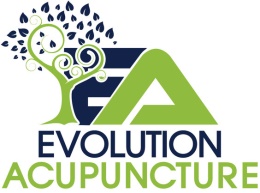 11201 N. Tatum Blvd, Suite 300Phoenix, AZ 85028480-729-4927NUTRITION QUESTIONNAIREDo you feel fatigued, heavy-headed, bloated or unmotivated after eating?  (Circle all that apply)Do you have difficulty focusing and getting tasks done?  ___________________________________Do you experience muscle weakness, lack of strength or have difficulty walking? Circle all that applyAre you following a particular diet protocol (Paleo, AIP, Histamine, etc.)? ______________________Please describe your diet (what you are currently eating each day):  __________________________________________________________________________________________________________________________________________________________________	_________________________________________________________________________________	_________________________________________________________________________________What treatment(s), supplements, labs, assessments have been done/recommended?_______________________________________________________________________________________________________________________________________________________________________________________________________________________________________________________________________________________________________________________________________________________________________________________________________________________________________________________________________________________________________________________________________________________________________________________Do you have any food allergies or sensitivities? If so, explain: ________________________________________________________________________________________________________________Do you have a medical condition that makes it difficult for you to assimilate food? ______________Have you been diagnosed with fibromyalgia, chronic fatigue, Hashimoto’s or other autoimmune condition? _________  If so, please explain: _____________________________________________Do you experience joint or muscle pain?  ________  Neuropathies?  _________Do you have post-nasal drip, itchy nose and ears, sinus congestion or headaches? (Circle all that apply)Are your stools formed? _______  Loose? ________  Undigested food in stool?  ________Do you have frequent bowel movements? ________  Constipation? ________  Do often feel cold or hot? (Circle one that best applies)Are you anxious?  ________  Moody?  ________ Sound or light sensitive?  ________Any additional information you feel is relevant: _____________________________________________________________________________________________________________________________